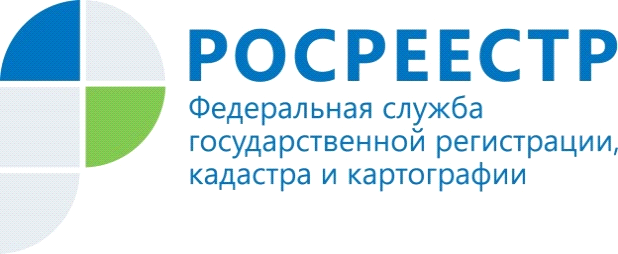 В 2019 году в Управление Росреестра по Волгоградской области поступило 80 жалоб на действия (бездействие) арбитражных управляющихВ Управление Федеральной службы государственной регистрации, кадастра и картографии по Волгоградской области в 2019 году поступило 80 жалоб на действия (бездействие) арбитражных управляющих.Управлением в целях реализации полномочий, предоставленных Кодексом Российской Федерации об административных правонарушениях (далее – КоАП РФ) по состоянию на 19.04.2019 в отношении арбитражных управляющих вынесено: 56 определений об отказе в возбуждении дел об административных правонарушениях; составлено 29 протоколов об административных правонарушениях по ч. 3 ст. 14.13 КоАП РФ, составлено 12 протоколов об административных правонарушениях по ч. 3.1 ст. 14.13 КоАП РФ. Пресс-служба Управления Росреестра по Волгоградской области.Помощник руководителя Управления Росреестра по Волгоградской области,  Евгения Федяшова.Тел. 8(8442)95-66-49, 8-904-772-80-02pressa@voru.ru 